New vocabularyComplex number i = a unique number defined as the square root of -1. It's a key part of complex numbers, which are in the form a + bi.  Also called an ‘imaginary number.’Arbitrary = based on random choice or personal whim, rather than any reason or systemActuality = existing conditions or factsTangible = can be touched.Visualized = form a mental image of; imagineIntuitive = using or based on what one feels to be true even without conscious reasoning; instinctive.Obvious = easily perceived or understood; clear.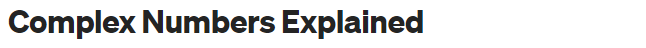 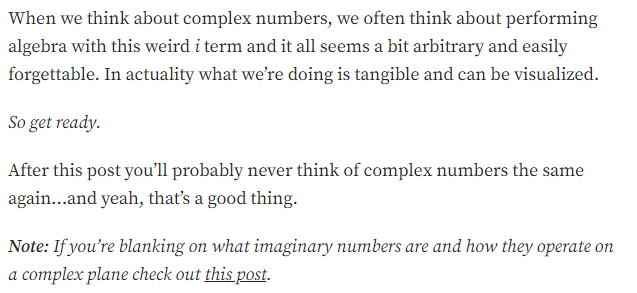 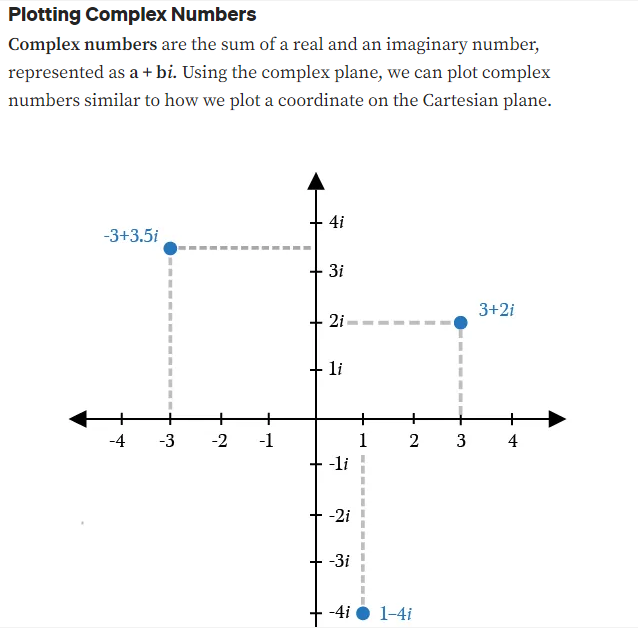 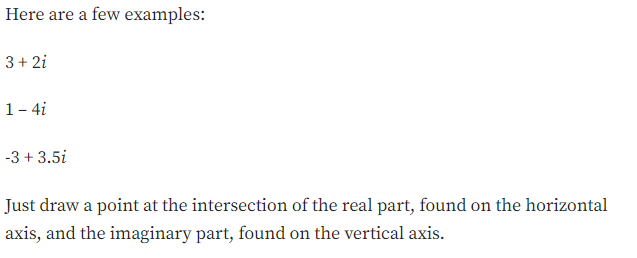 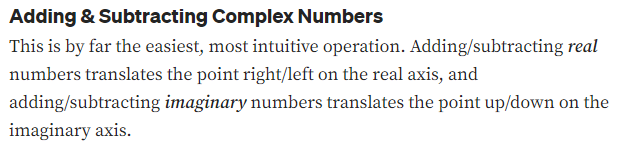 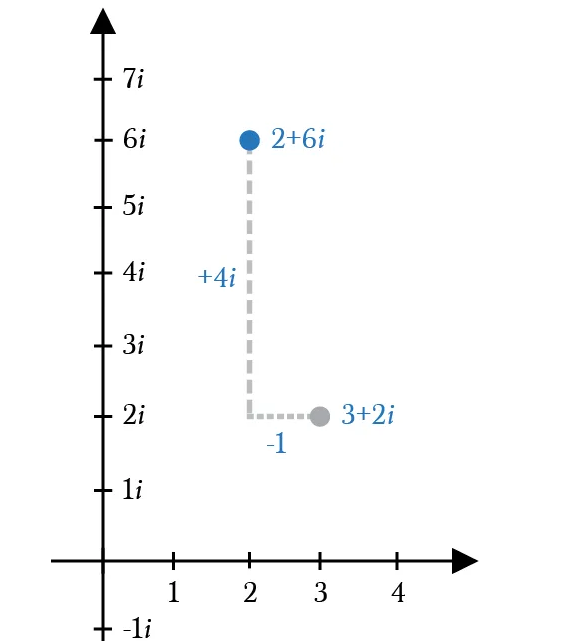 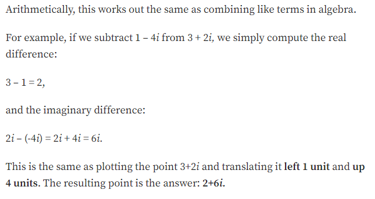 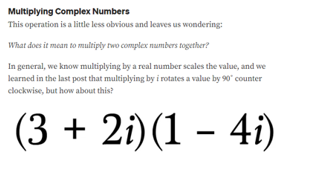 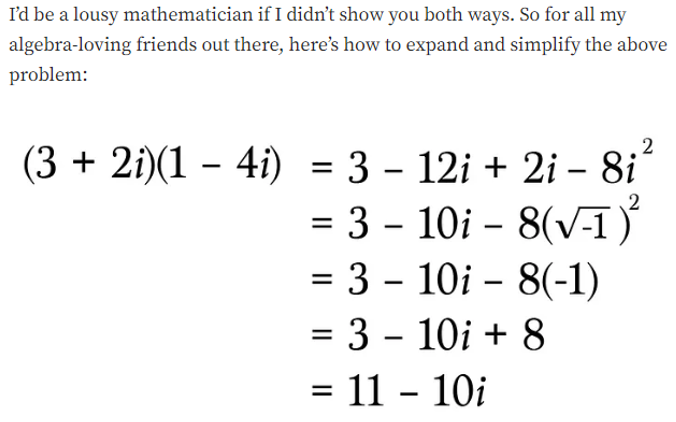 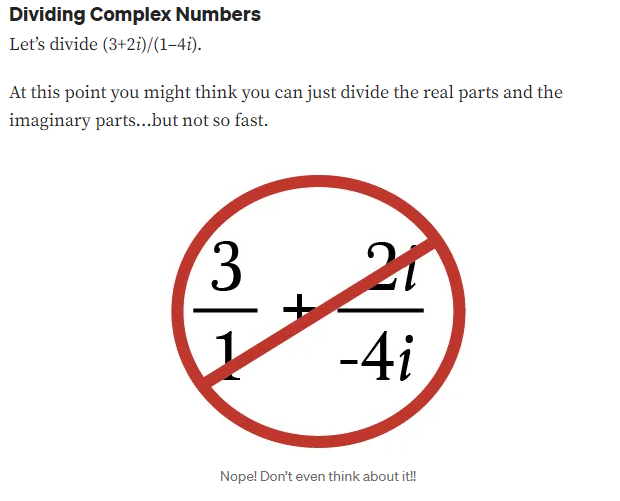 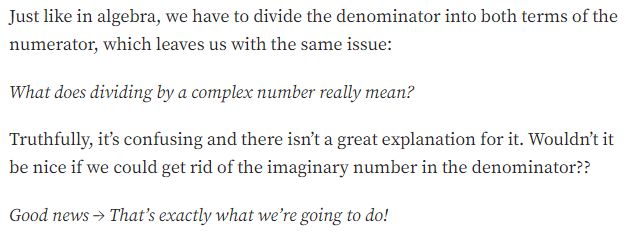 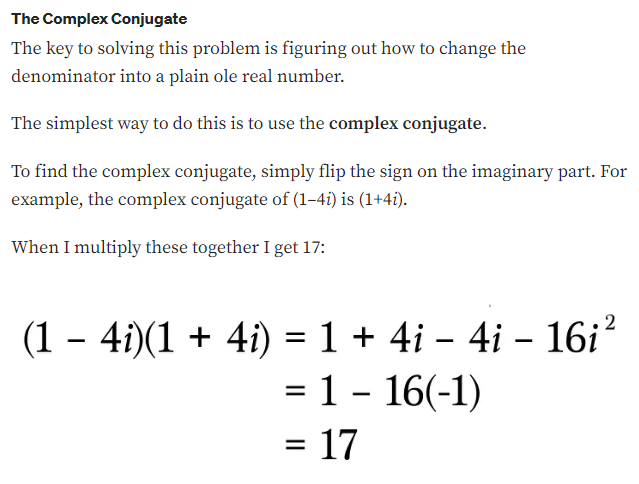 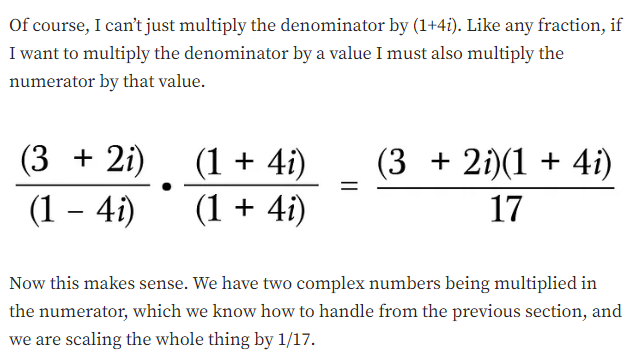 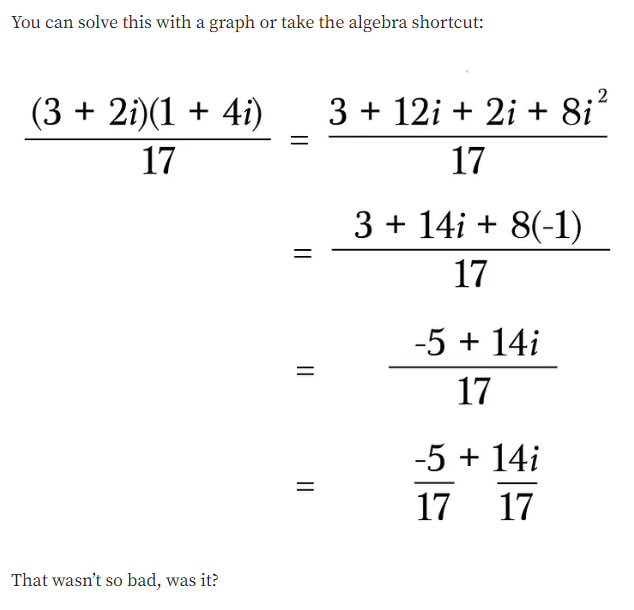 Title: ________________________________________________________________Try these problems with complex numbers.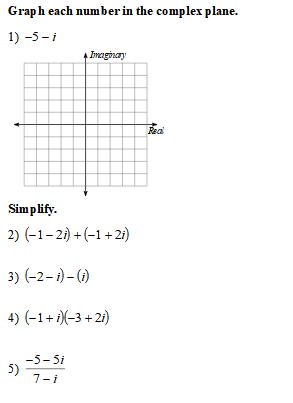 6) Find the complex conjugate of the following.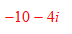 